Фотоматериал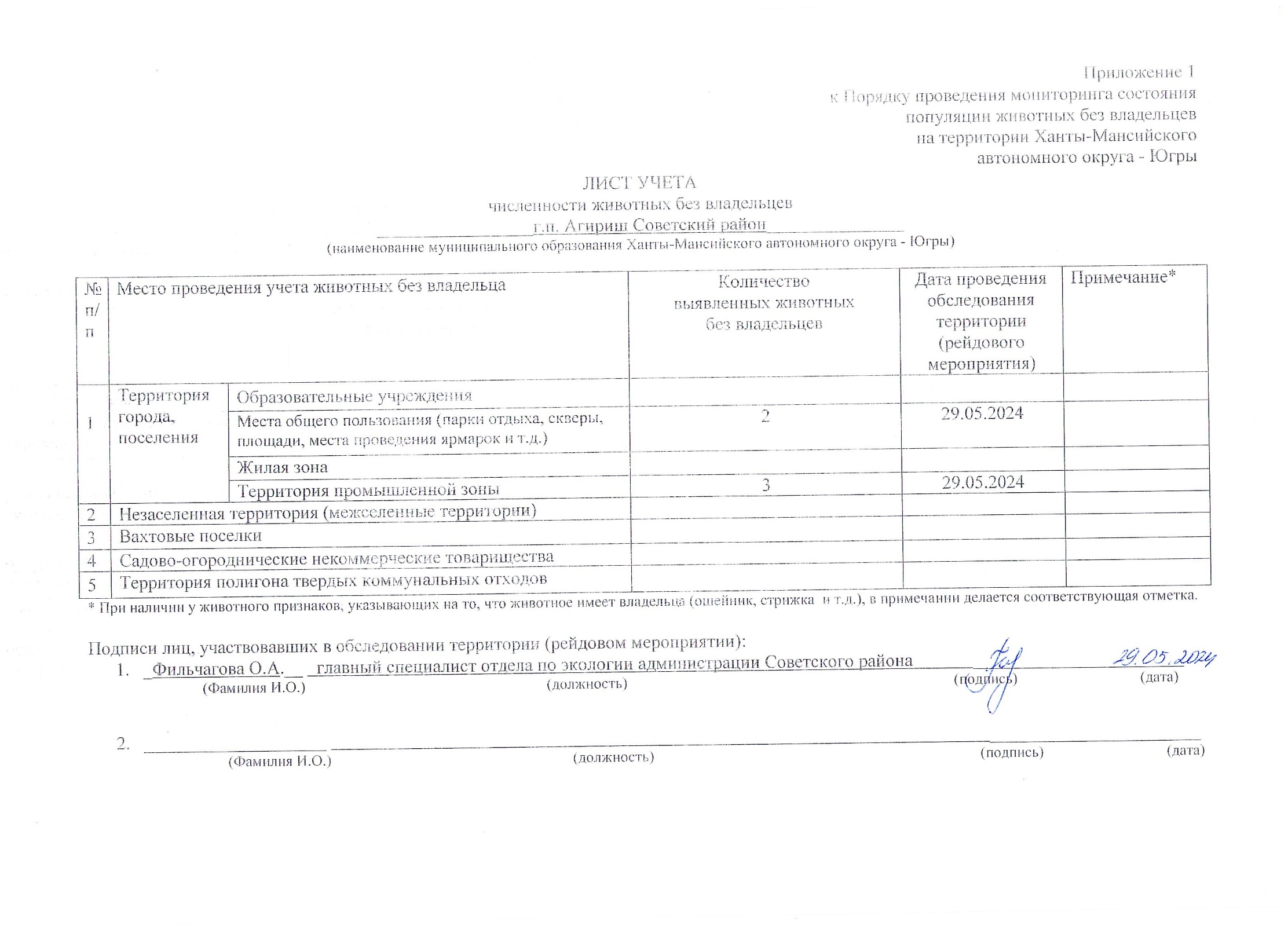 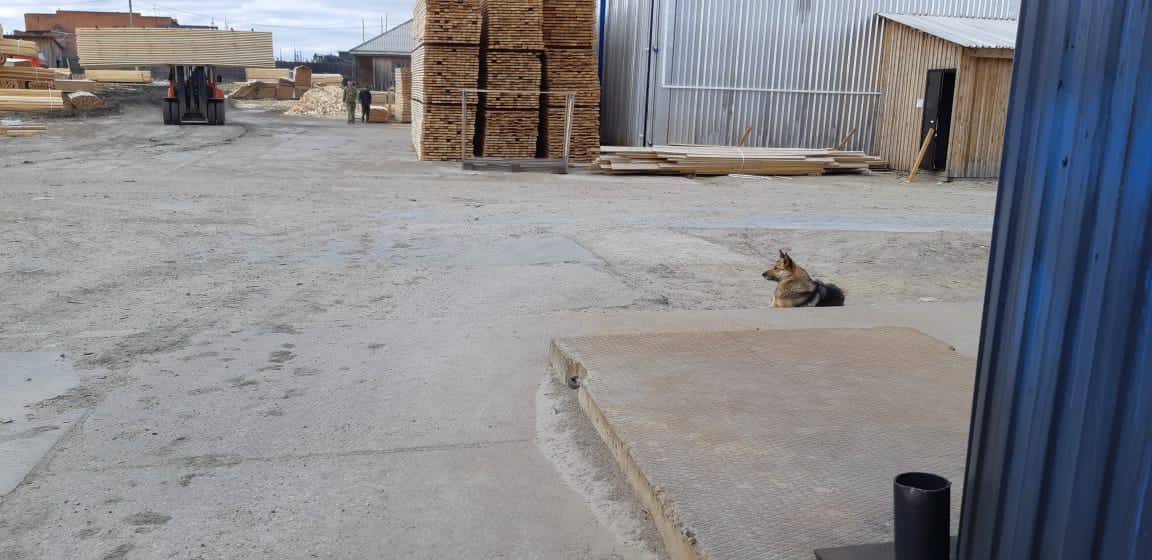 Фотоматериал отсутствует (2 животных без владельцев)г.п. Агириш пром. база  ООО «Байкал Транс Альянс» г.п. Агириш, ул. Винницкая, д.16Фотоматериал отсутствует (2 животных без владельцев)г.п. Агириш территория въезда в г.п. Агириш